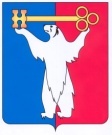 АДМИНИСТРАЦИЯ ГОРОДА НОРИЛЬСКАКРАСНОЯРСКОГО КРАЯРАСПОРЯЖЕНИЕ21.01.2016                    	г. Норильск	    №  22-оргО проведении городского фестиваля студенческого творчества «Студенческая весна в Норильске»В целях сохранения и приумножения нравственных, культурных традиций, раскрытия и развития творческого потенциала молодежи,Управлению по молодежной политике и взаимодействию с общественными объединениями Администрации города Норильска: Разработать и утвердить положение о городском фестивале студенческого творчества «Студенческая весна в Норильске»; Организовать проведение городского фестиваля студенческого творчества «Студенческая весна в Норильске» в период с 13 февраля по 2 апреля  2016 года.          2. Финансовому управлению Администрации города Норильска произвести финансирование расходов, связанных с организацией и проведением городского  фестиваля  студенческого творчества «Студенческая весна в Норильске», в пределах утвержденных бюджетных ассигнований, предусмотренных на эти цели мероприятиями муниципальной программы «Молодежь муниципального образования город Норильск в ХХI веке» на 2016-2018 годы, утвержденной постановлением Администрации города Норильска от 04.12.2015 № 592.         3. Разместить настоящее распоряжение на официальном сайте муниципального образования город Норильск.         4. Контроль исполнения пункта 1 настоящего распоряжения оставляю за собой, пункта 2 возложить на заместителя Руководителя Администрации города Норильска по экономике и финансам.И.о. Руководителя Администрации города Норильска                             В.А. Калинин